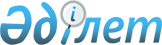 Об установлении квоты рабочих мест для отдельных категории граждан
					
			Утративший силу
			
			
		
					Постановление акимата района имени Габита Мусрепова Северо-Казахстанской области от 18 марта 2013 года N 111. Зарегистрировано Департаментом юстиции Северо-Казахстанской области 26 апреля 2013 года N 2258. Утратило силу постановлением акимата района имени Габита Мусрепова Северо-Казахстанской области от 4 мая 2016 года N 117      Сноска. Утратило силу постановлением акимата района имени Габита Мусрепова Северо-Казахстанской области от 04.05.2016 N 117 (вводится в действие со дня подписания).

      В соответствии с подпунктом 14) пункта 1 статьи 31 Закона Республики Казахстан от 23 января 2001 года "О местном государственном управлении и самоуправлении в Республике Казахстан", подпунктами 5-5) и 5-6) статьи 7, подпунктом 4) пункта 2 статьи 9 Закона Республики Казахстан от 23 января 2001 года "О занятости населения", акимат района имени Габита Мусрепова Северо-Казахстанской области ПОСТАНОВЛЯЕТ:

      1. Установить квоту рабочих мест:

      для лиц, состоящих на учете службы пробации уголовно-исполнительной инспекции, в размере одного процента от общей численности рабочих мест;

      для лиц, освобожденных из мест лишения свободы, в размере одного процента от общей численности рабочих мест;

      для несовершеннолетних выпускников интернатных организаций в размере одного процента от общей численности рабочих мест.

      2. Контроль за исполнением настоящего постановления возложить на заместителя акима района имени Габита Мусрепова Северо-Казахстанской области Омарова Кайрата Кайрулиновича.

      3. Настоящее постановление вводится в действие по истечении десяти календарных дней после дня его первого официального опубликования.


					© 2012. РГП на ПХВ «Институт законодательства и правовой информации Республики Казахстан» Министерства юстиции Республики Казахстан
				
      Аким района

М. Тасмаганбетов
